Московский государственный университет имени М.В. Ломоносова Филологический факультет	   Кафедра классической филологииACADEMIAE MOSCOVIENSIS ELISABETANAE LOMONOSOVIANAE SCHOLA GRAMMATICORVM VTRIVSQVE LINGVAE GRAMMATICORVM STATIODE VTRIVSQUE LINGVAE GRAMMATICA ET QVATENVS ILLA CVM OMNIVM GENTIVM LITTERIS ARTIBVSQUE CONIVNCTA SIT Conuentus IX a. MMXVIDe linguae Latinae aetate recenti studiisAcroases in memoriam Helgi Nikitinski Moscuensis a. d. VII Id. Dec.КЛАССИЧЕСКАЯ ФИЛОЛОГИЯ В КОНТЕКСТЕ МИРОВОЙ КУЛЬТУРЫ — IXНоволатинская традиция в Европе Научные чтения, посвященные памяти Олега Дмитриевича Никитинского 7 декабря 2016 года Москва, Воробьёвы горы, МГУ, I гум. корпус, филологический факультет, ауд. П-11 MOSCOVIAE — MMXVIУчастие кафедры в сателлитном симпозиуме «Полиязычное образовательное пространство медицинского вуза: сегодня и завтра». Новодранова В.Ф. – Терминологическая грамотность – главная задача терминологической компетенцииПролыгина И.В. – Интеграция с профильными кафедрами в курсе латинского языка и основ терминологииШиловский Д.П. – Междисциплинарные коммуникации и пространство парадокса: «странные сближения» как мнемонический прием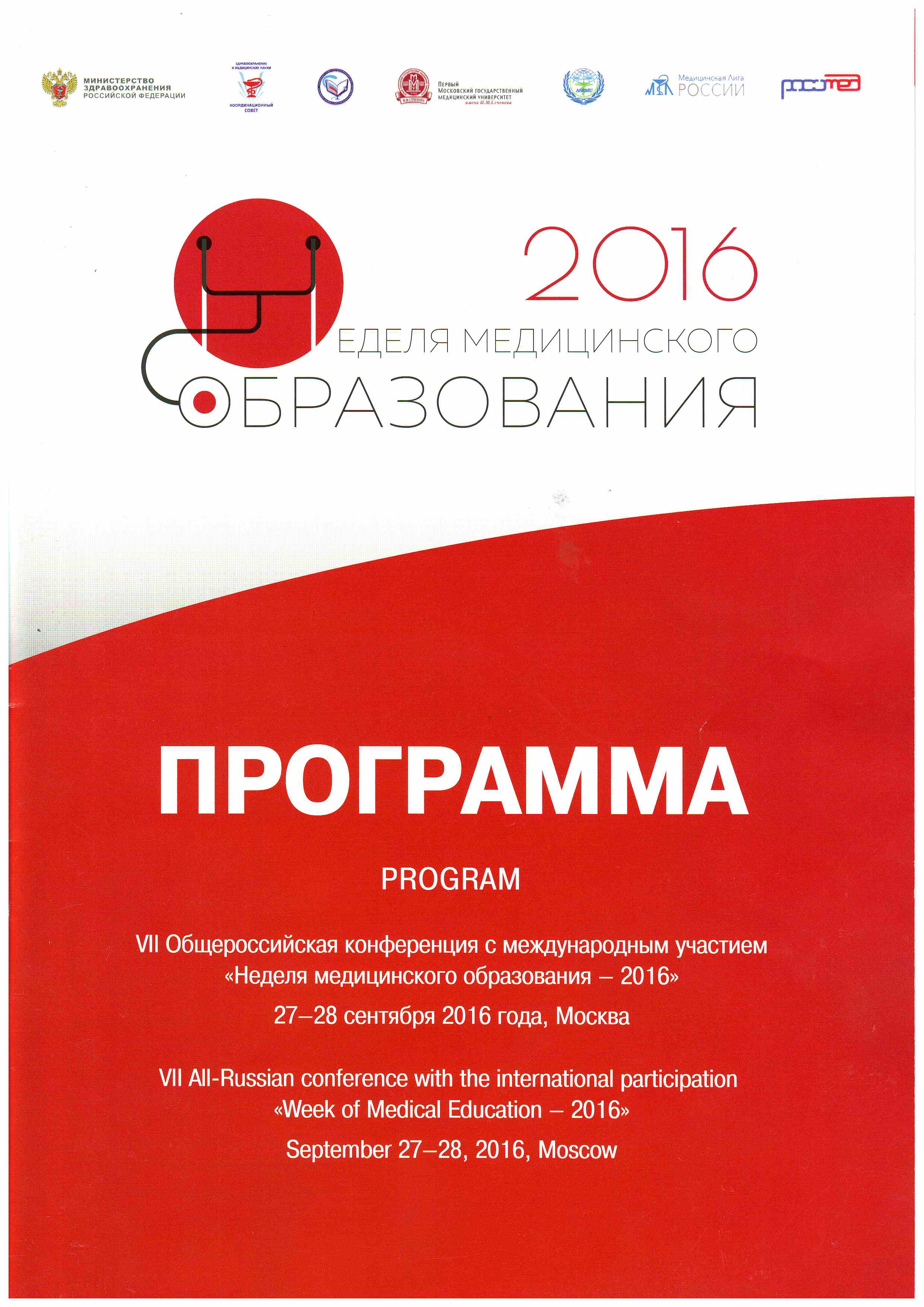 